Группа 13 УНК     2 курсДисциплина: Методика преподавания продуктивных  видов деятельности.Дата: 01.05.2020Тема:Цель: изучить форму и методы контроля на уроках ИЗО и Технологии .Задачи: 1. повторить главу 5, с.65 – 77  из учебника Э.М. Галямовой «Метод. обучения продуктивным видам деят - ти с практикумом».2. письменно дать развёрнутый ответ на вопрос:Разработать критерии оценивания детского рисунка и объективно его оценить и поставить отметки.3. Проверить рисунок учащегося 3  класса. (см. Приложение А 1,  А 2)Анализ выполнять в данном документе,  убрать лишнее, оставить  рисунки, которые вы должны оценить,  работу подписать, таблицу заполнить.Написать письменный анализ по итогам проверки  рисунков.Ф.И._____________________________________________________Дата_____________________________________________________Требования к анализу:1. Класс.2. Тема урока.3. Цель урока:4. Задачи:5. Оценить работу. При проверке творческой  работы выводится 1 отметка.6. Доказать письменно, почему именно данная отметка  Вами выставлена.7. Написать словесное резюме (оценивание) рисунка для озвучивания учащемуся.8. Подвести итог:проверяя  детский рисунок я:А) поняла…Б) узнала….В) было трудно…Г)  было легко…Д) считаю, что данный ученик (ца)   успевают по ИЗО на…(балл)Е)  Разработать РНО. Предлагаю дать дополнительные задания данному ученику (це) т.к. допущены ошибки:1.….  Задание…2….  Задание3…Ж) предлагаю похвалить  ученика (цу) … и не давать ему (ей)  РНО.5. Выставить отметки в ведомость внизу. (комментарий коротко 1 предл - ем)Срок сдачи работы  (смотри расписание с 04.05.2020  - 08.05.2020) Приложение АПриложение Б1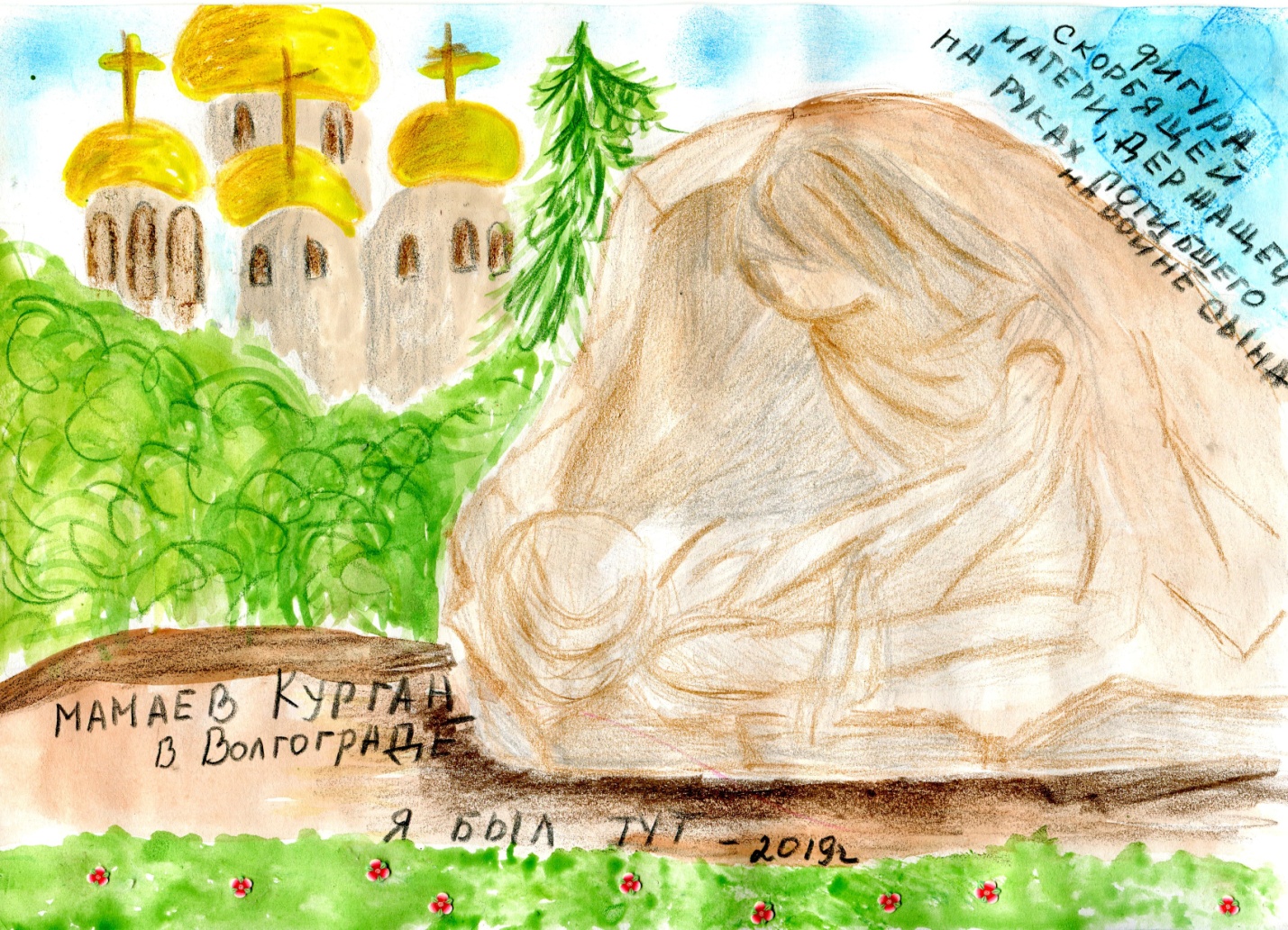 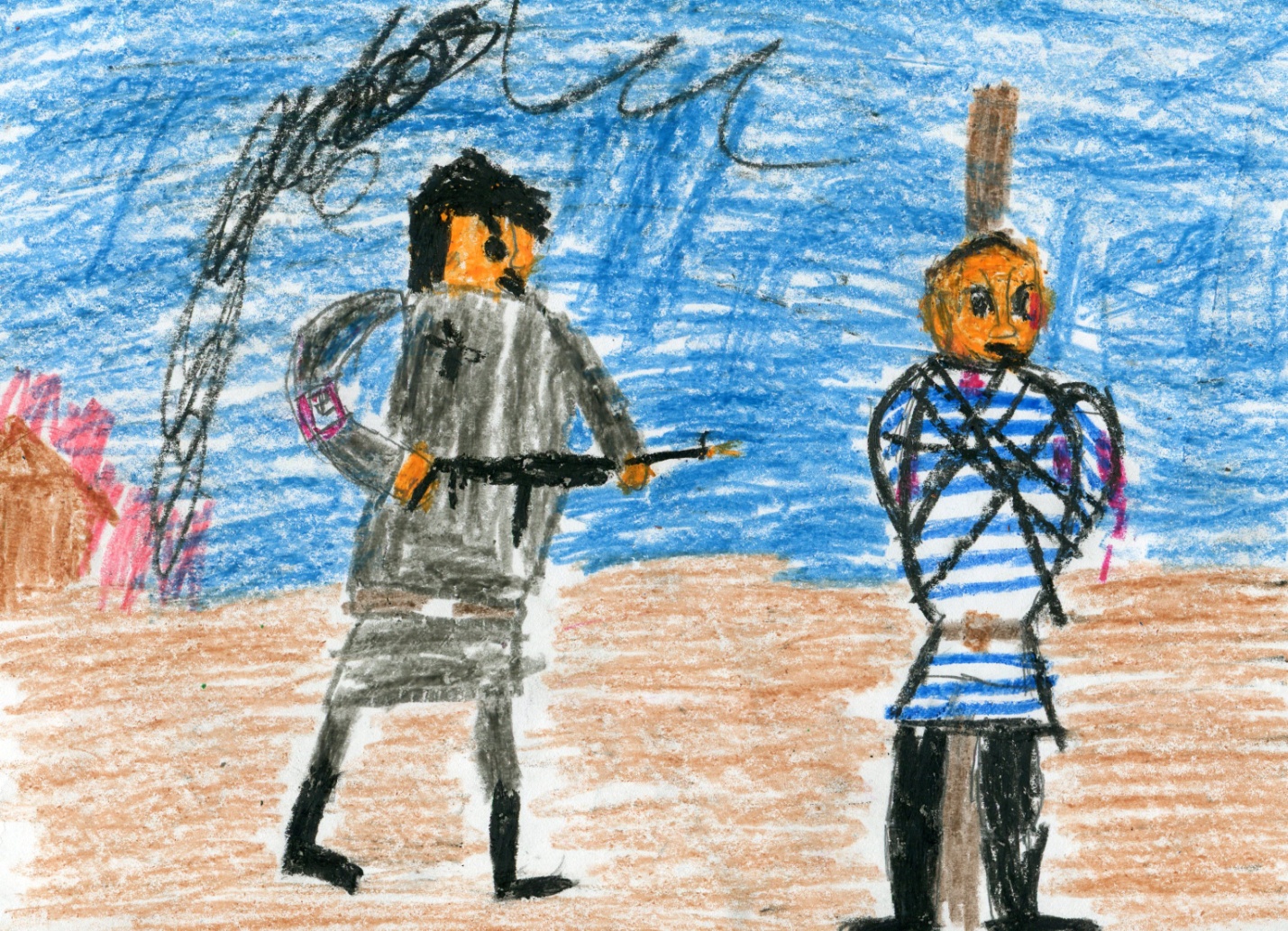 2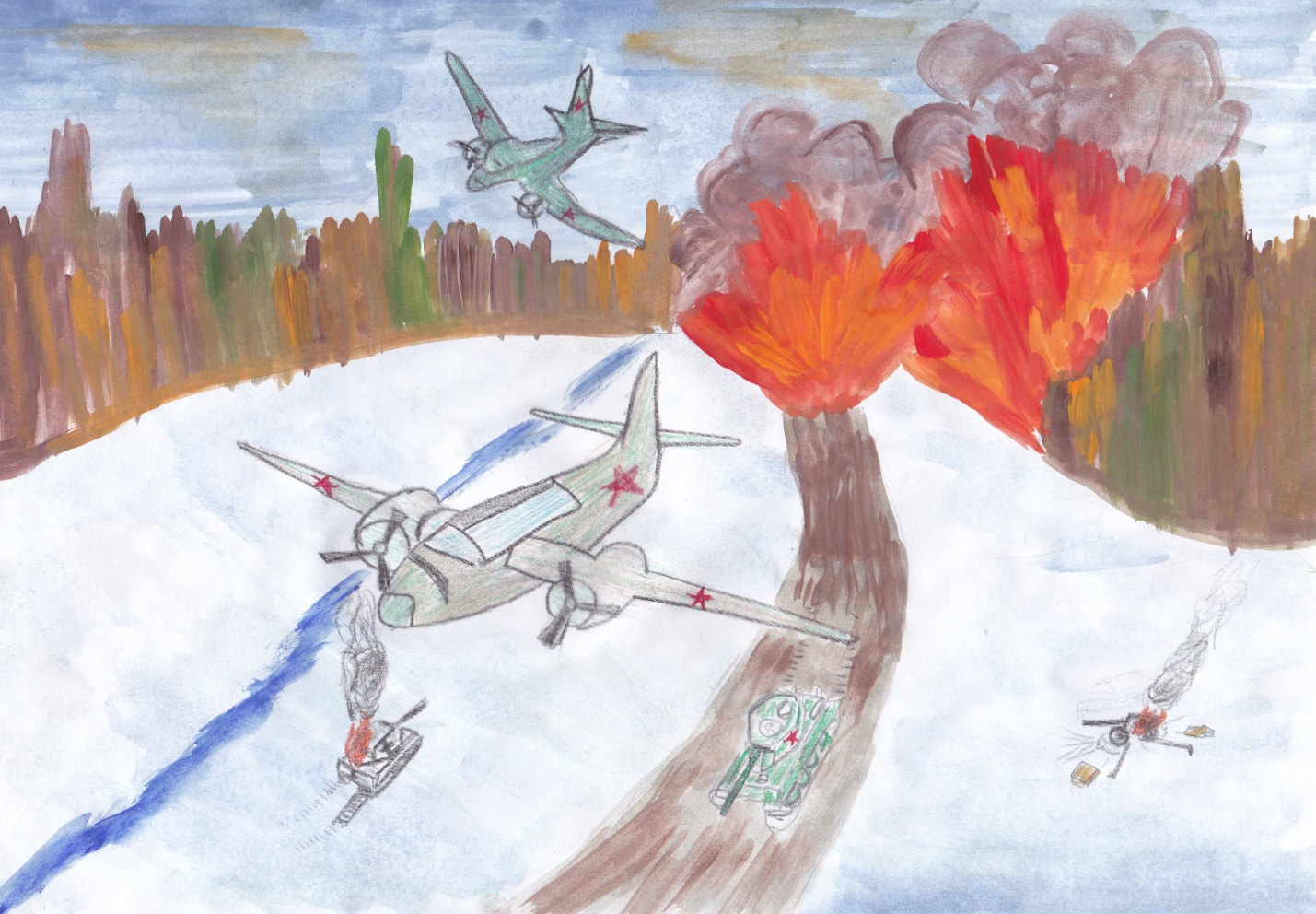 3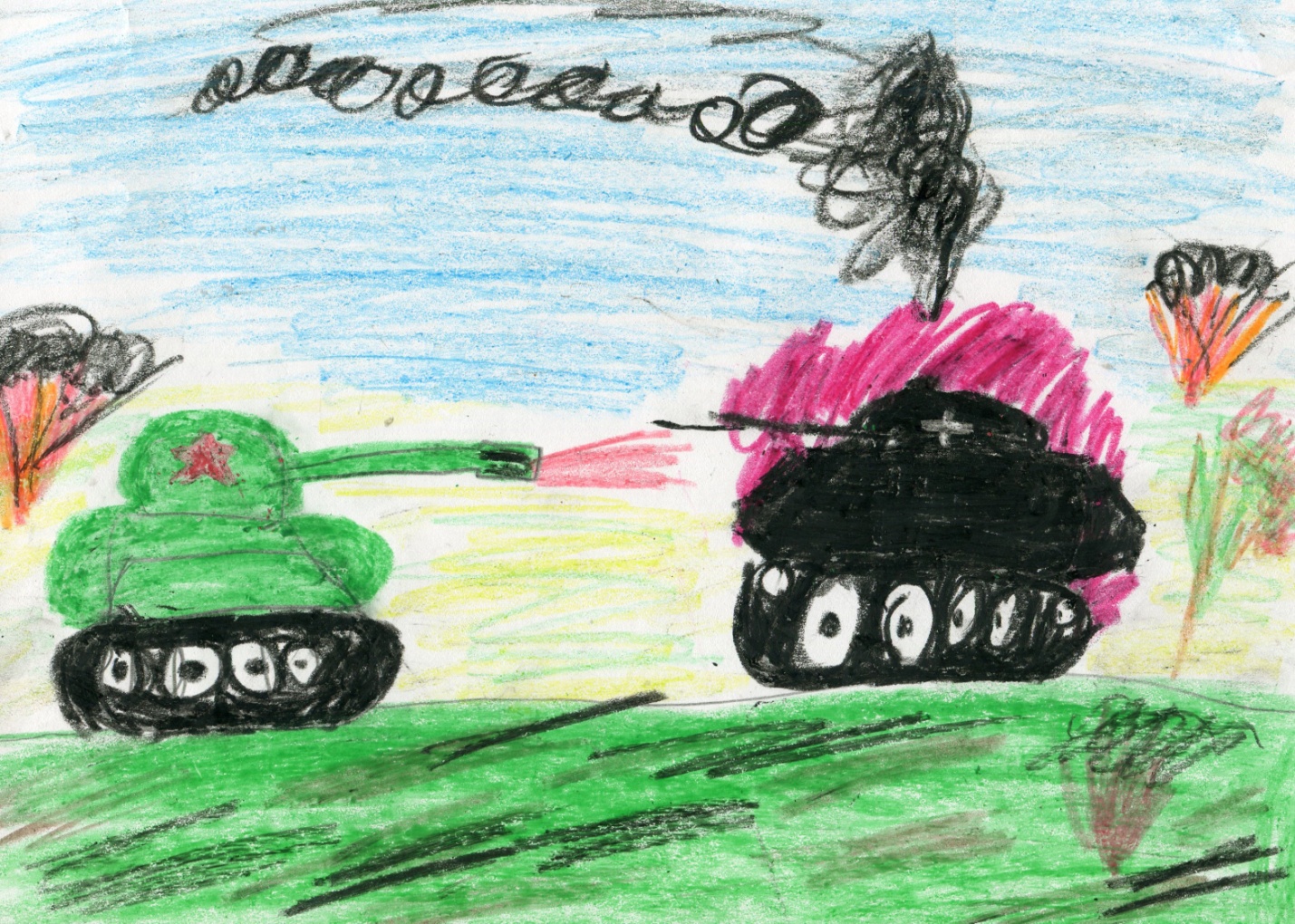 4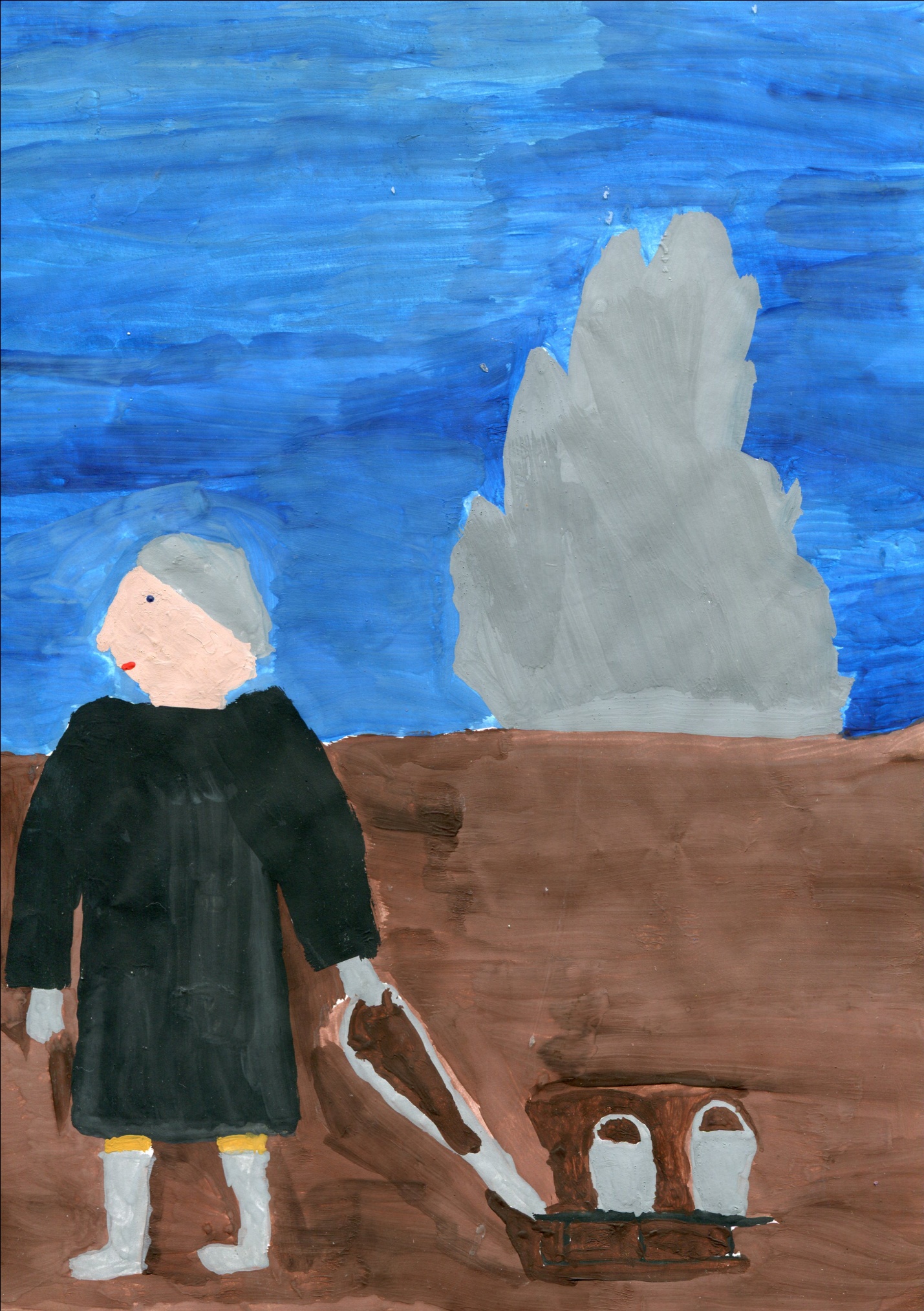 5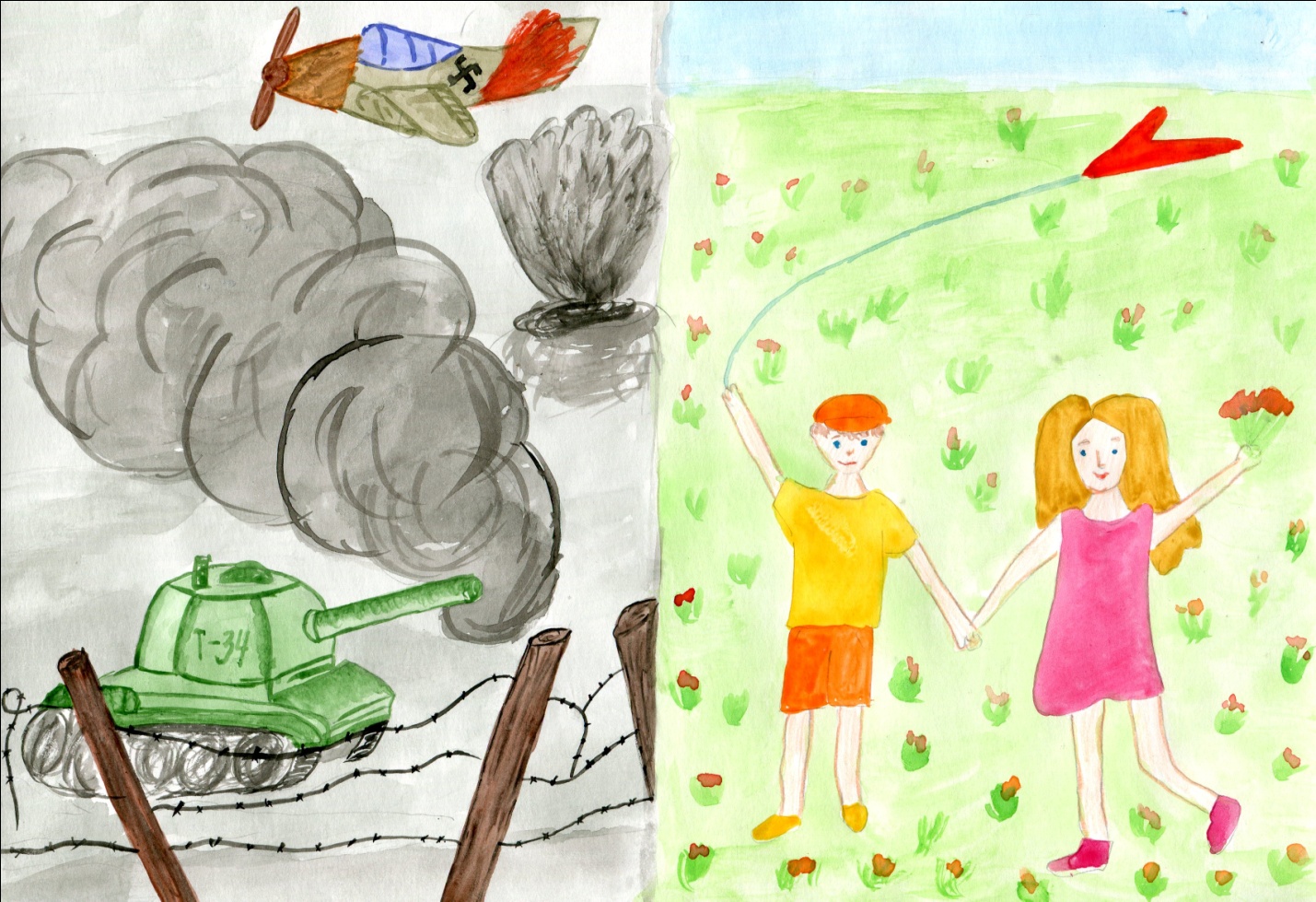 6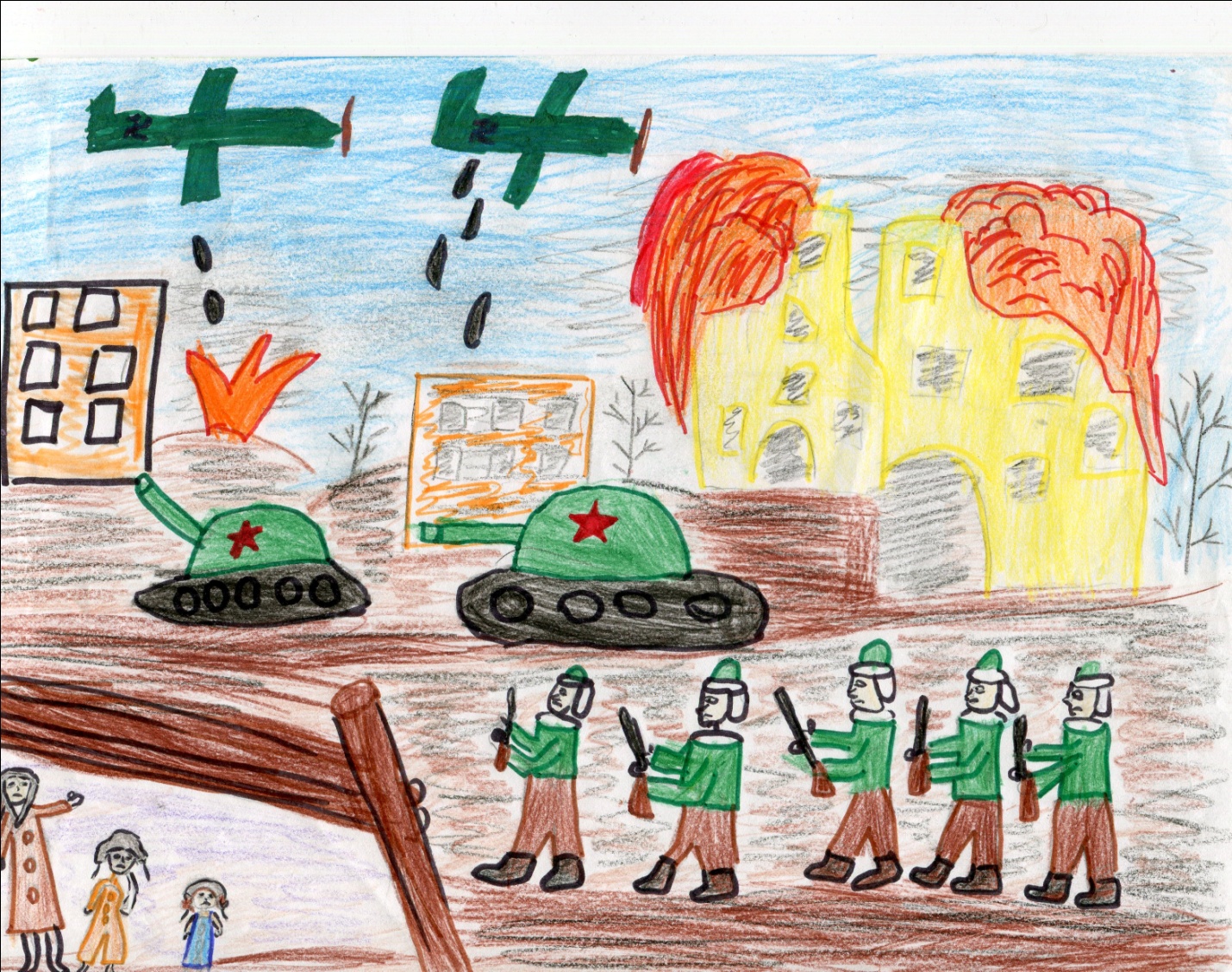 7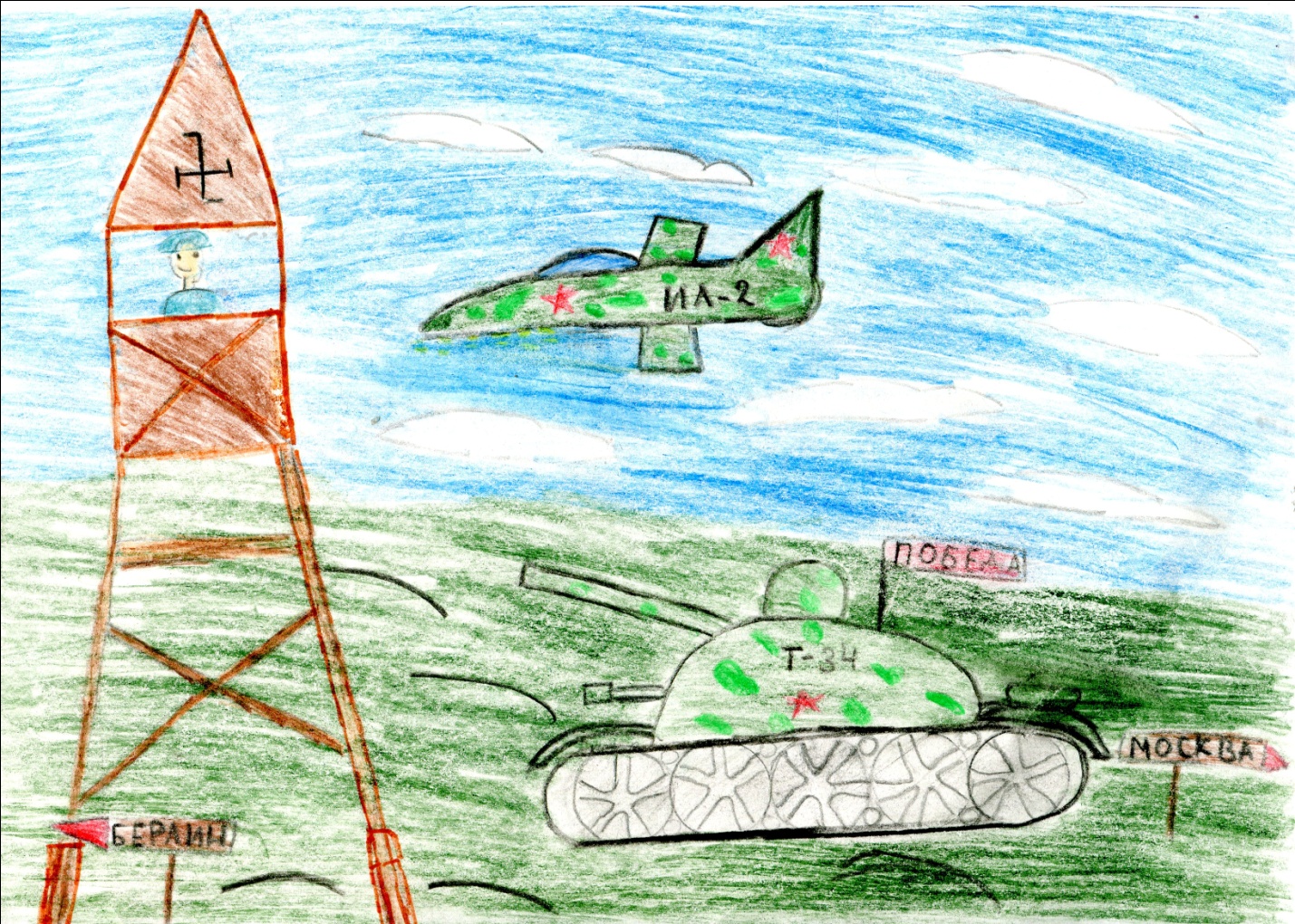 8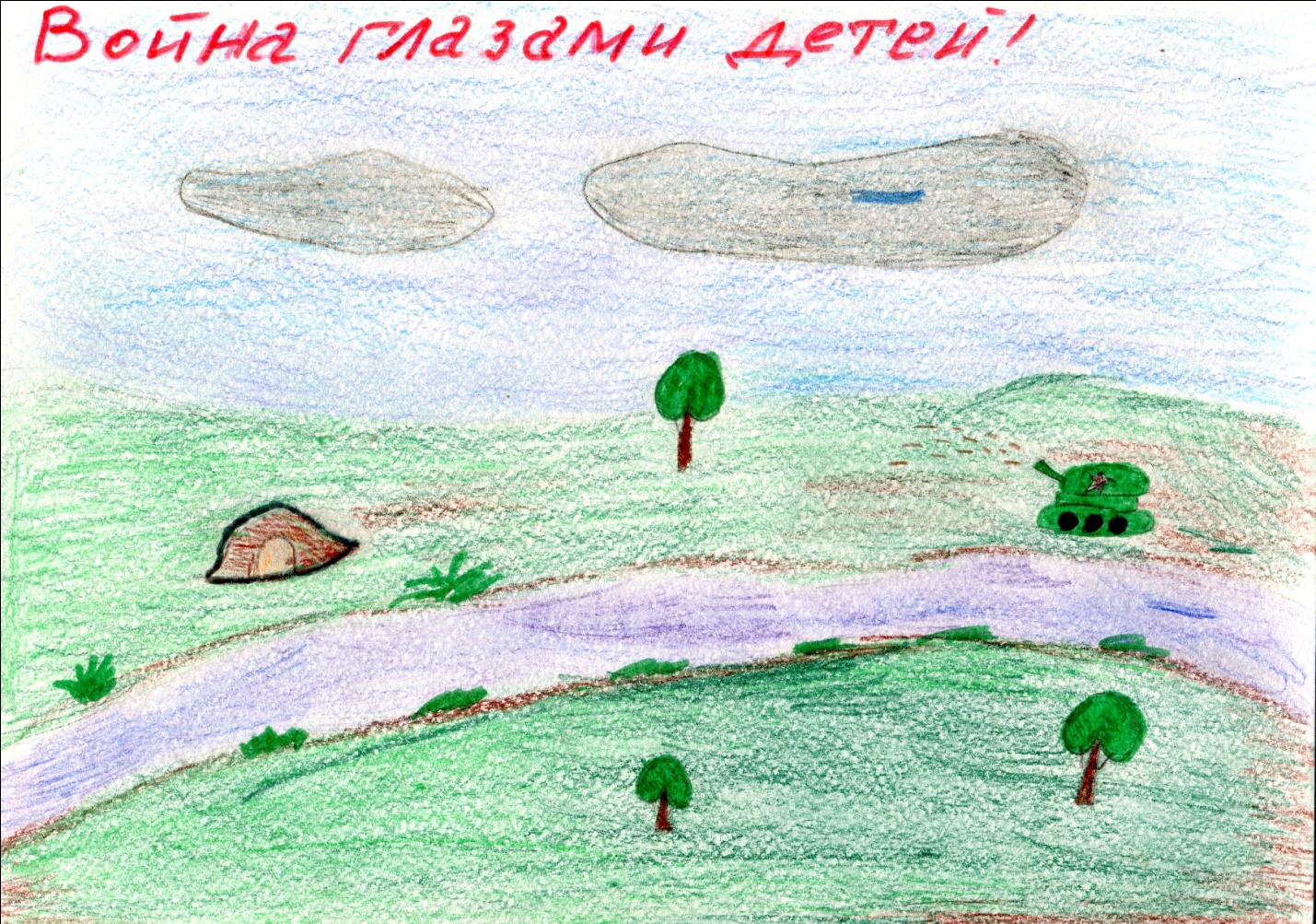 9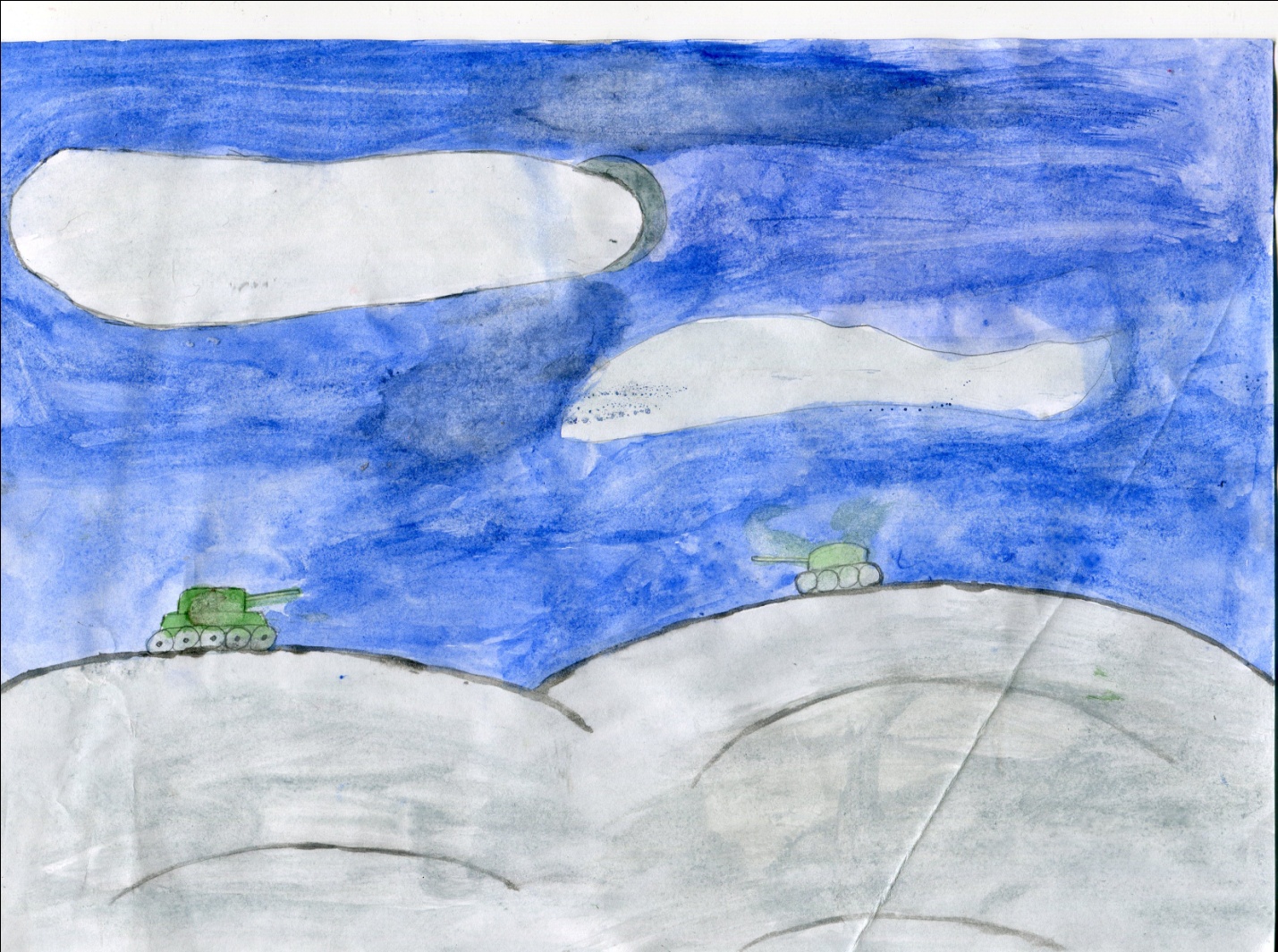 1011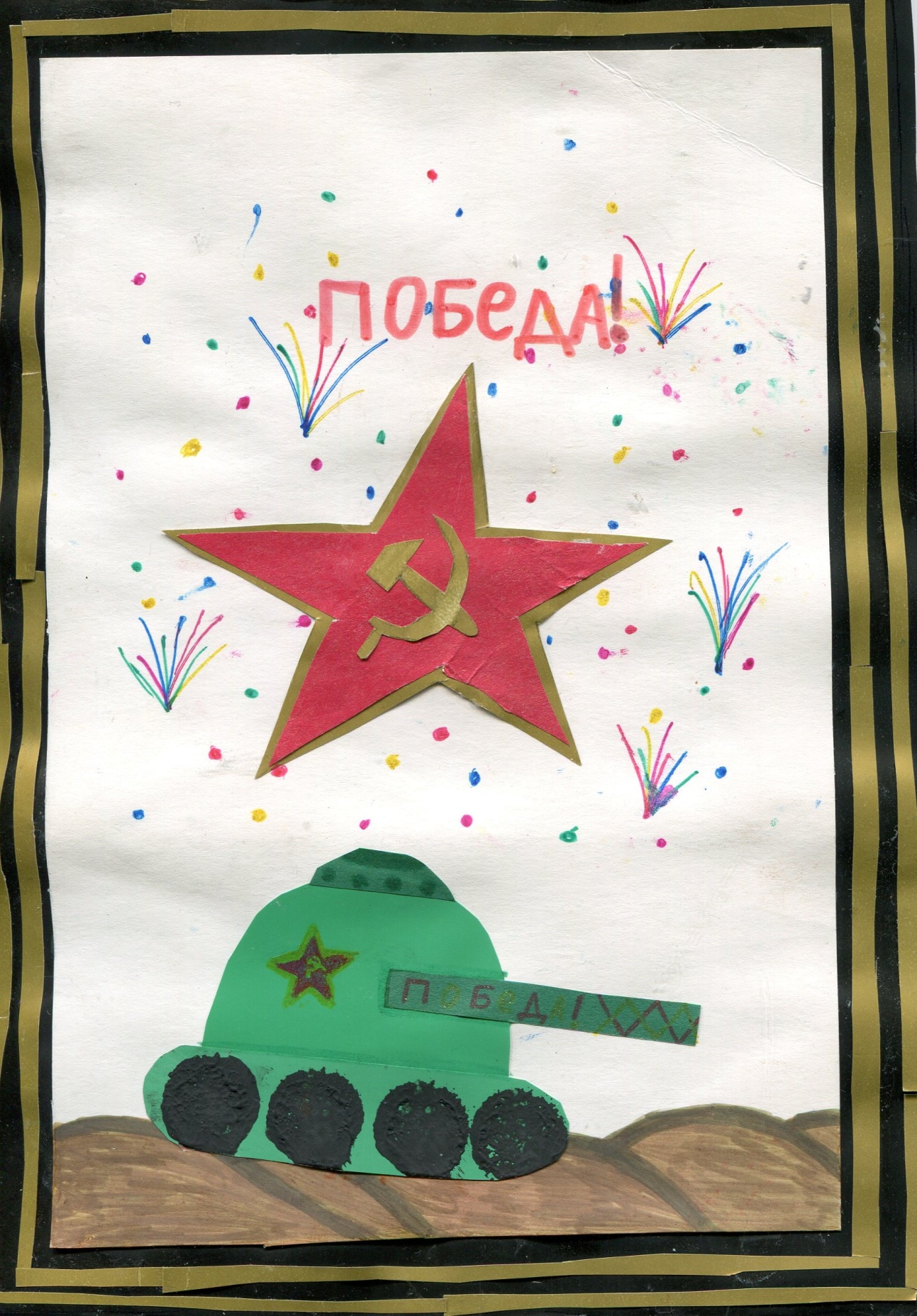 121314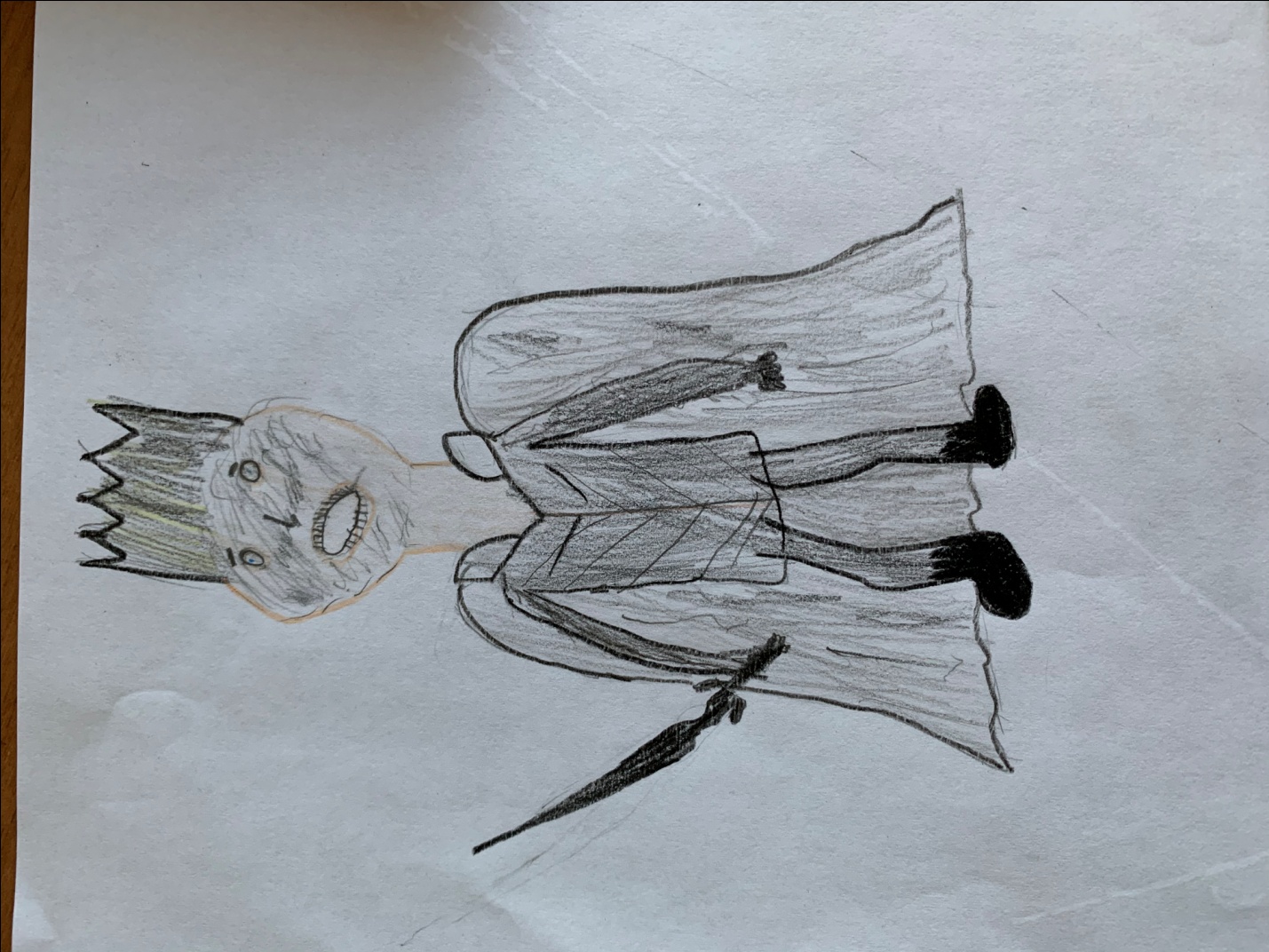 1516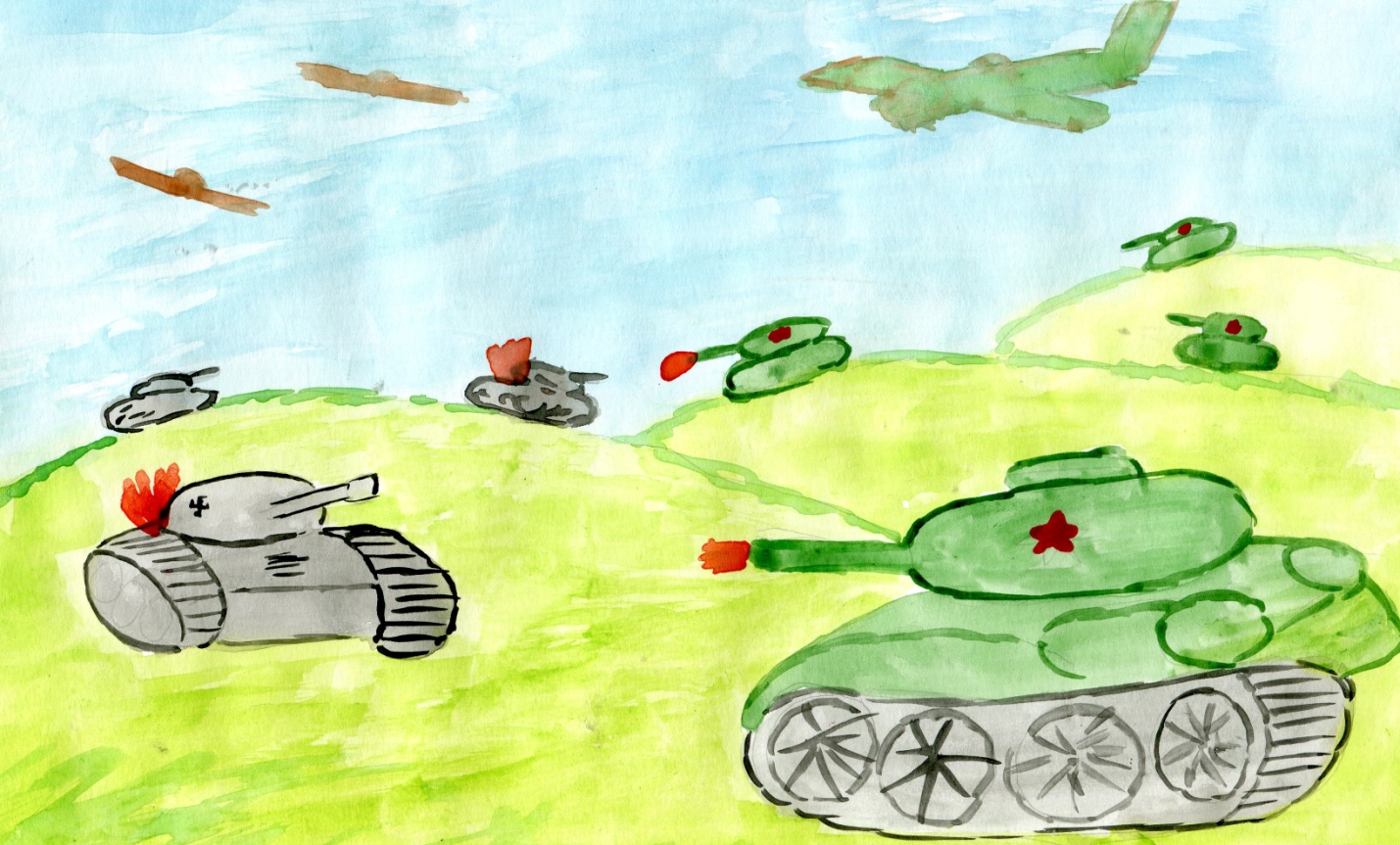 17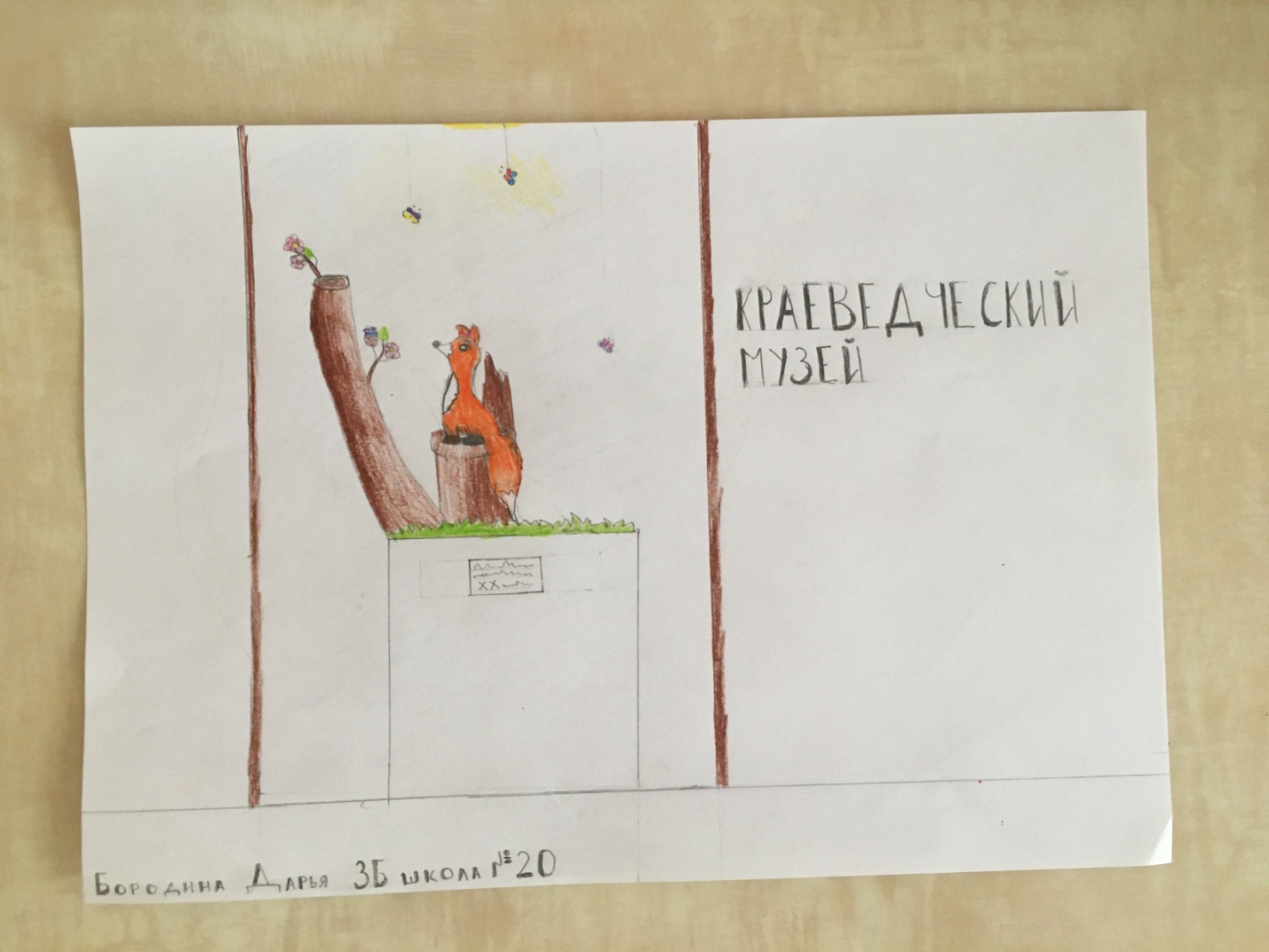 18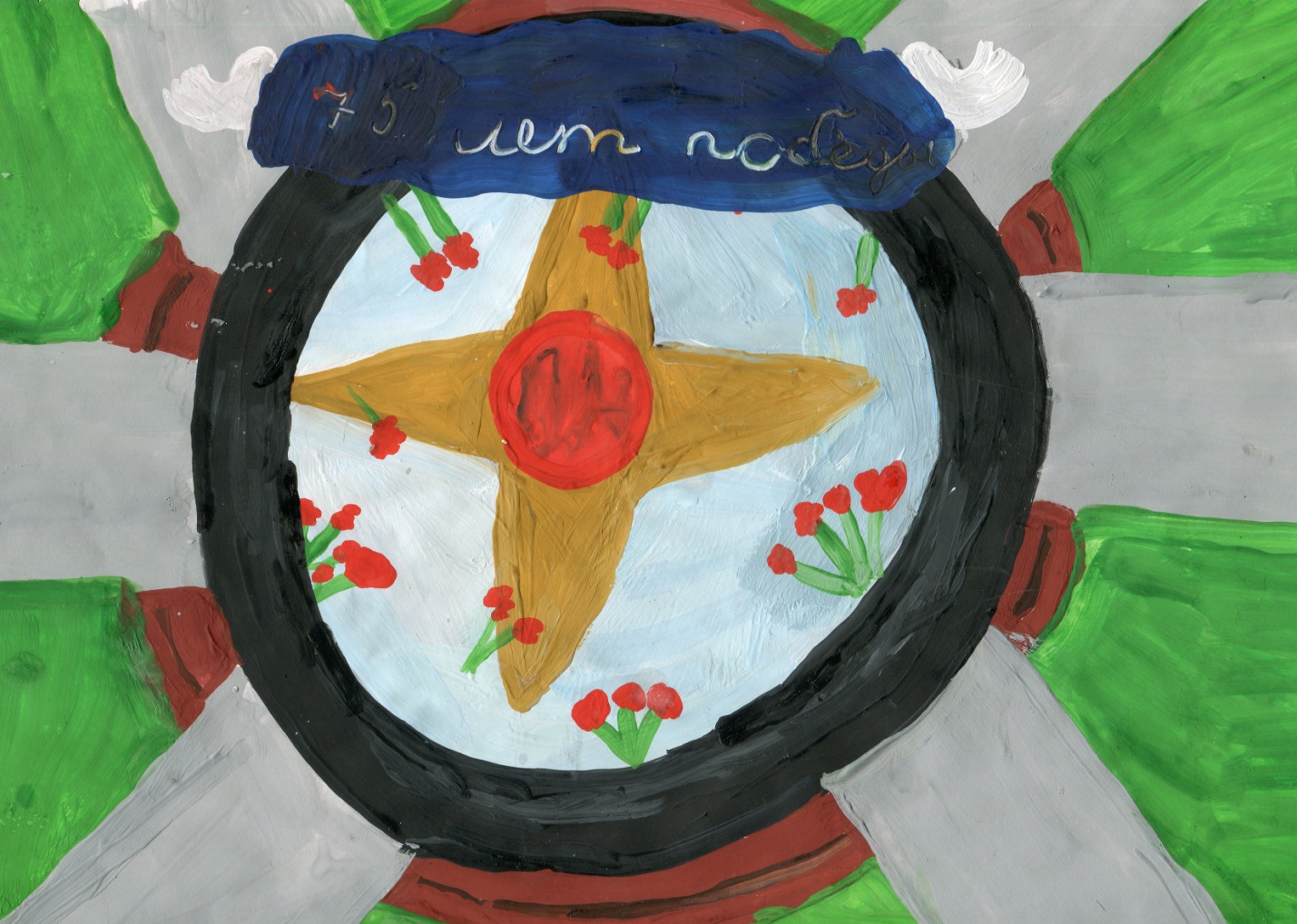 19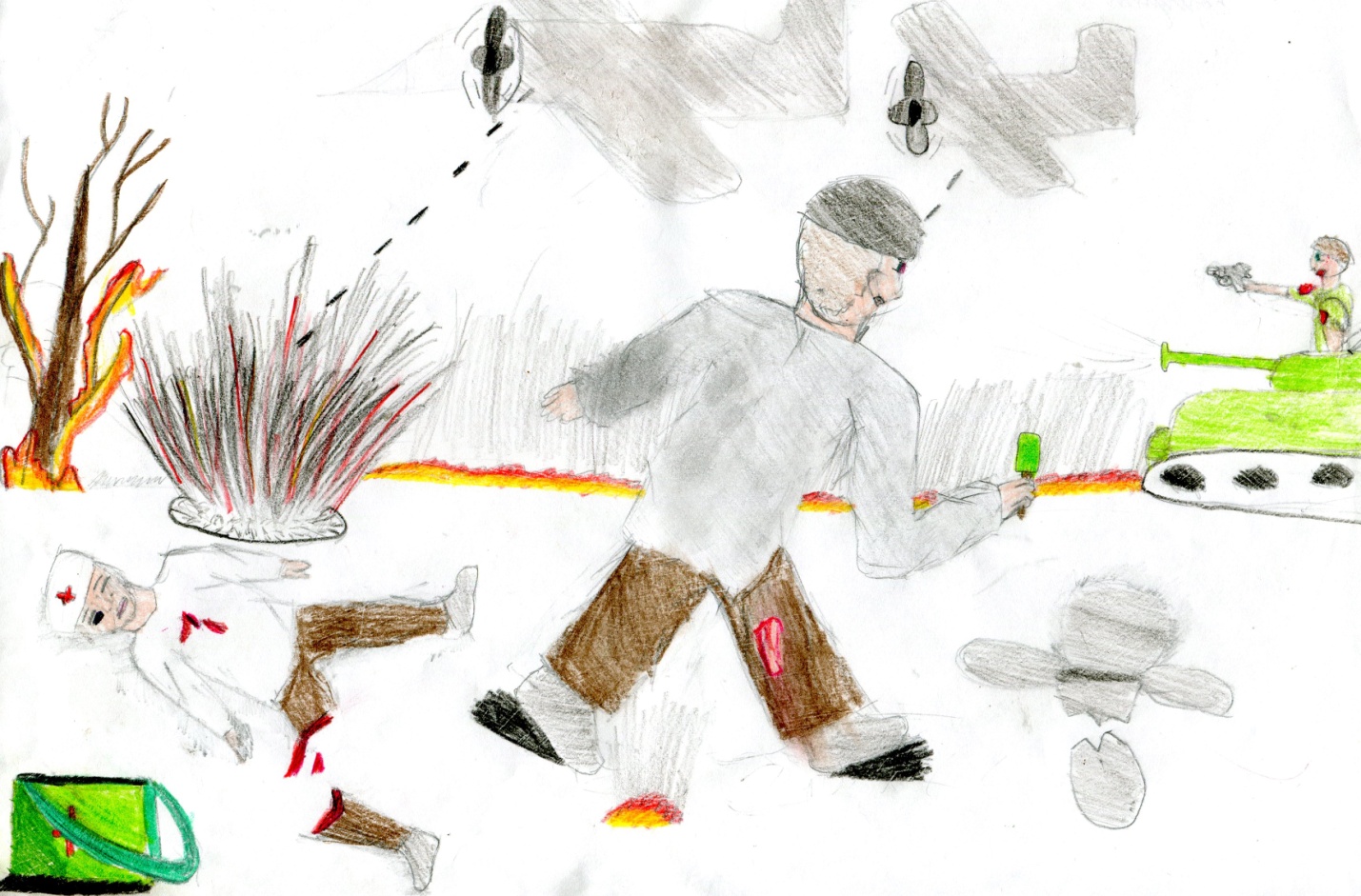 20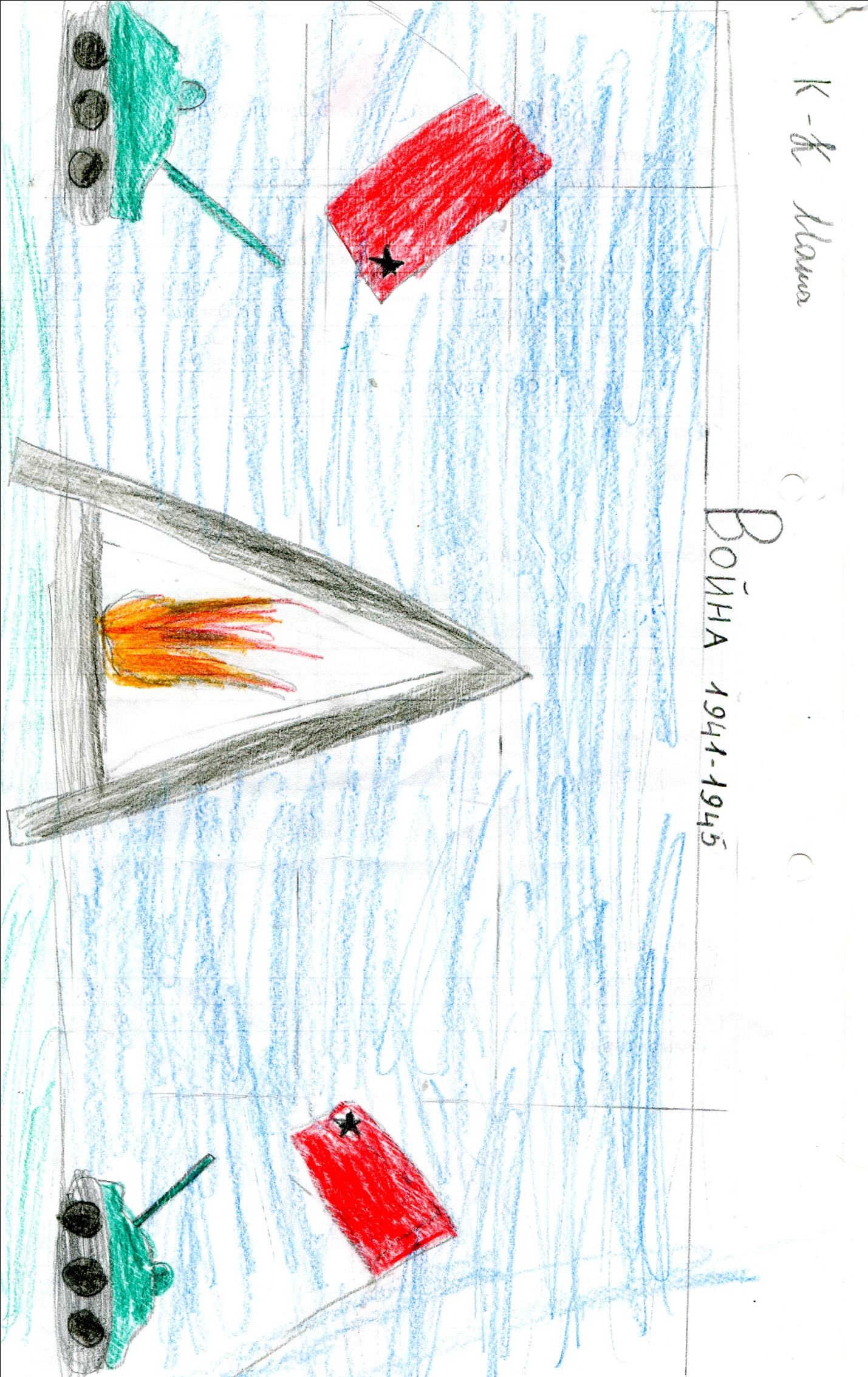 21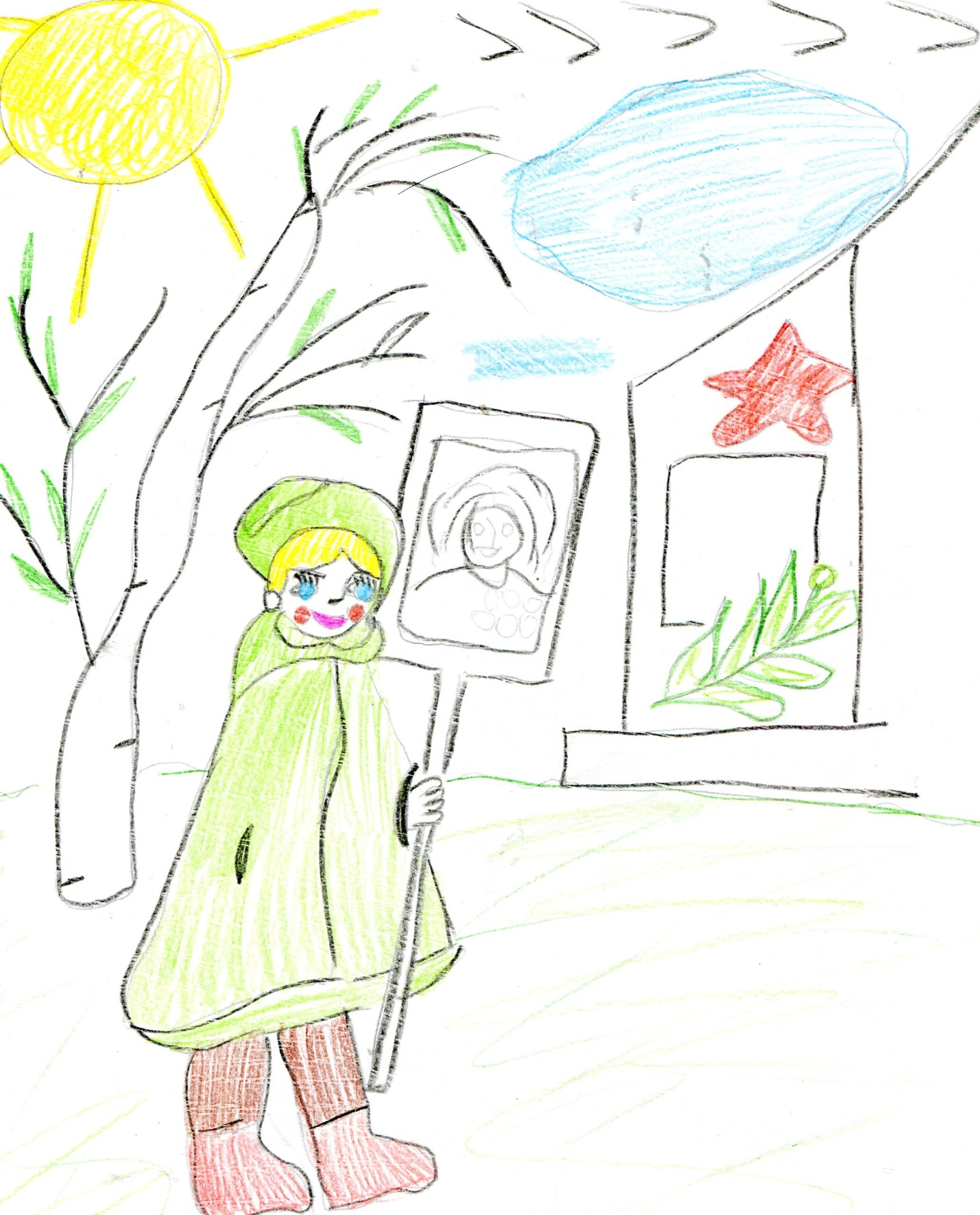 22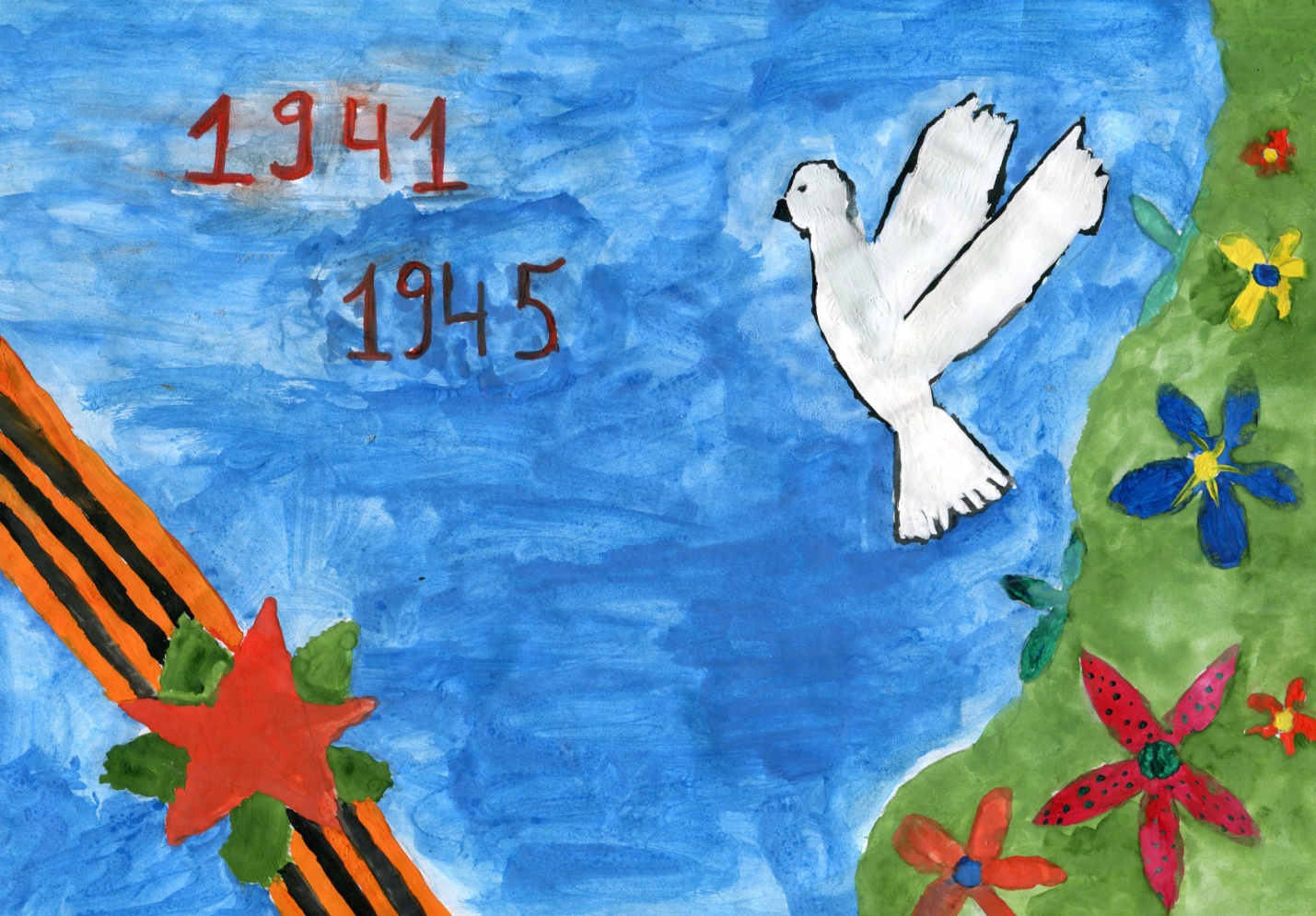 23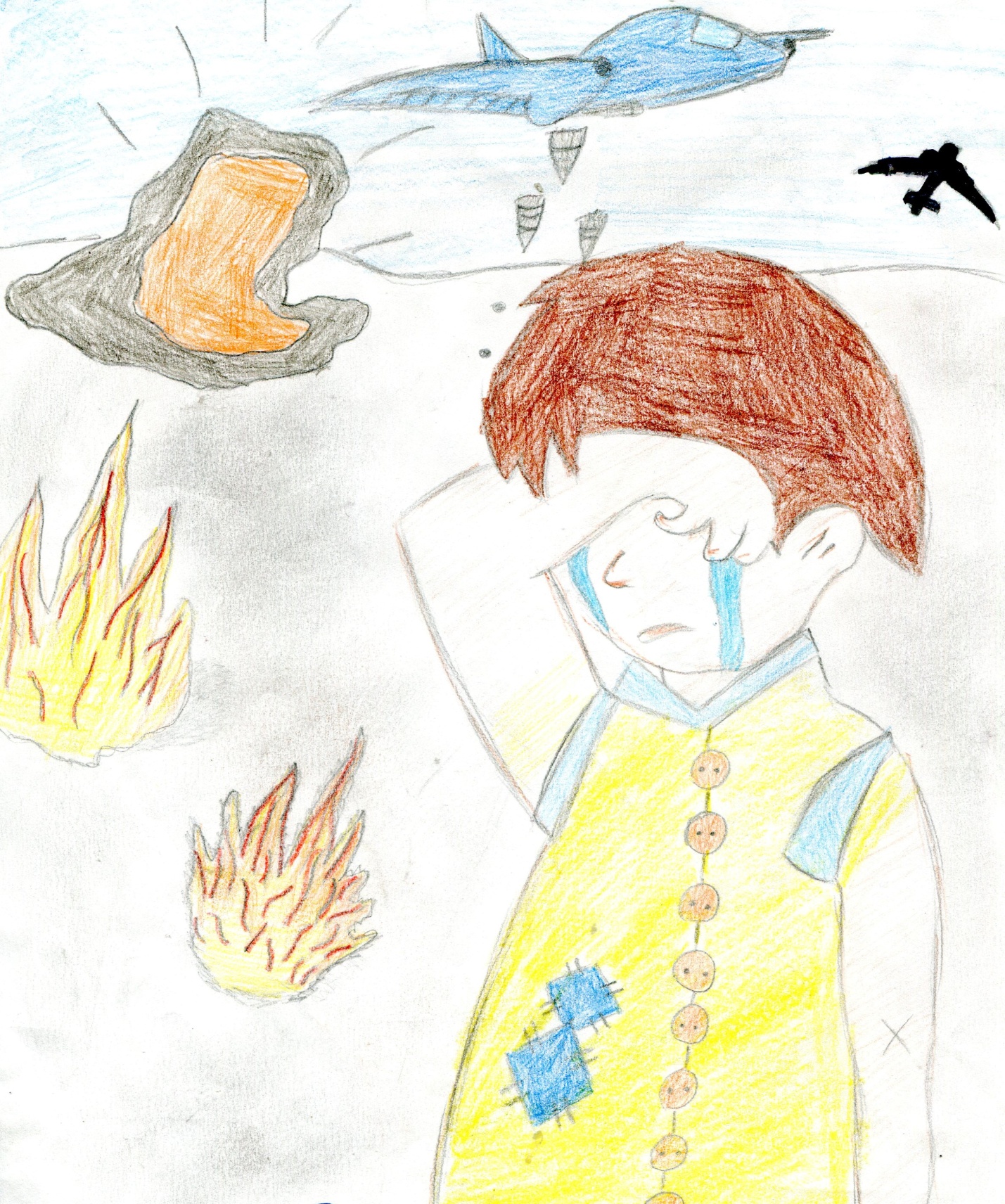 24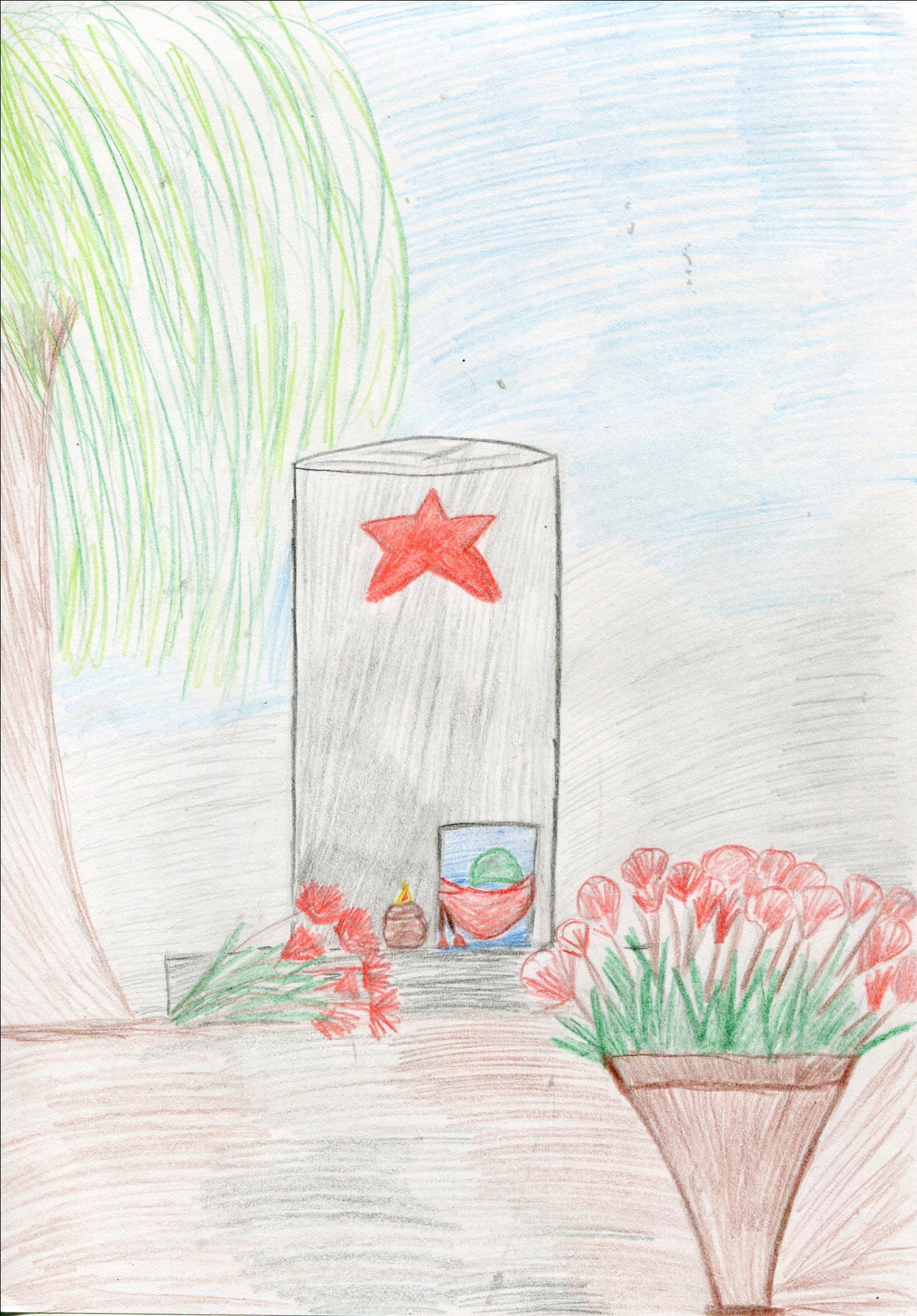 2526№ п/пФ.И.студента№ рисунка для проверки№ рисунка для проверки№ рисунка для проверкиОтметказарисунокКомментарийкоротко 1 предложением1Белоцкая А.1132Галаган А.2143Галуза Е.284Горобий  Е.35Козлова М.415246Корягина М. 277Лапунова Ю.5168Набиулина Е. 6179Некрасова  В. 7182510Семяшкина Э.81911Соколова  Н. 92012Тимушева Т. 2913Трушкина У.102114Чемерис Д.112215Яблокова А.122326